１	中	学	校Ⅱ	卒業後の状況調査(１)状況別卒業者数（表－１）卒業者数は 12,666 人（国立 187 人、公立 12,358 人、私立 121 人）で、前年度より 590 人減少している。状況別内訳は、高等学校等進学者 12,537 人、専修学校（高等課程）進学者 1 人、専修学校（一般課程）等入学者 2 人、公共職業能力開発施設等入学者 1 人、就職者（Ａ・Ｂ・Ｃ・Ｄに含まれる者を除く。）24 人、左記以外の者 100 人、不詳・死亡の者 1 人となっている。高等学校等進学率は 99.0％で、前年度より 0.4 ポイント上昇している。就職者数は 39 人（就職者 24 人、就職進学者及び就職入学者 15 人）で、前年度より 8 人減少している。卒業者に占める就職者の割合は 0.3％で前年度より 0.1 ポイント増加している。表－１	状況別卒業者数	単位：人・％・ポイント※Ａ・Ｂは就職進学者、Ｃ・Ｄは就職入学者を含む。(２)高等学校等進学者数（表－２）高等学校（全日制及び定時制の本科・別科）進学者は 12,149 人で前年度より 457 人減少、高等専門学校進学者は 166 人で前年度より 14 人減少、特別支援学校高等部進学者は 116 人で前年度より 27 人減少、高等学校本科（通信制）進学者は 106 人で前年度より 37 人減少している。表－２	高等学校等進学者数	単位：人(３)専修学校（高等課程）進学者、専修学校（一般課程）等入学者、公共職業能力開発施設等入学者数（表－３）専修学校（高等課程）進学者は 1 人で、前年度より 3 人減少している。専修学校（一般課程）等入学者は 2 人（専修学校（一般課程）0 人、各種学校 2 人）で、前年度より 1 人増加している。公共職業能力開発施設等入学者は 1 人で、前年度より 6 人減少している。表－３	専修学校（高等課程）進学者等数	単位：人(４)産業別就職者数（表－４）産業別では第１次産業が 7 人、第２次産業が 17 人、第３次産業が 13 人、左記以外のものが 2 人となっている。県内・県外別では県内就職者 20 人、県外就職者 19 人となっている。県外就職率は 48.7％で、前年度より 2.4 ポイント低下している。表－４	産業別就職者数	単位：人・％２	高等学校（全日制課程・定時制課程）(１)状況別卒業者数（表－５）卒業者は 12,547 人（男 6,451 人、女 6,096 人）で、前年度より 47 人減少している。状況別内訳は、大学等進学者 5,522 人、専修学校（専門課程）進学者 1,822 人、専修学校（一般課程）等入学者 410 人、公共職業能力開発施設等入学者 239 人、就職者（Ａ・Ｂ・Ｃ・Ｄに含まれる者を除く。）4,054 人、一時的な仕事に就いた者 32 人、左記以外の者 464 人、不詳・死亡の者 4 人となっている。大学等進学率は 44.0％（男 40.3％、女 47.9％）で、前年度より 1.2 ポイント上昇している。卒業者に占める就職者の割合は 32.6％で、前年度より 0.1 ポイント低下している。表－５	状況別卒業者数	単位：人・％・ポイント※Ａ・Ｂは就職進学者、Ｃ・Ｄは就職入学者を含む。(２)大学等進学者数（表－６）大学等進学者は 5,522 人で、前年度より 136 人増加している。進路別では、大学（学部）への進学者 4,549 人、短期大学（本科）への進学者 814 人、その他（大学・短期大学の通信教育部、大学・短期大学の別科、高等学校専攻科、特別支援学校高等部専攻科）への進学者159 人となっている。表－６	大学等進学者数	単位：人・％・ポイント(３)専修学校(専門課程)進学者、専修学校(一般課程)等入学者、公共職業能力開発施設等入学者（表－７）専修学校（専門課程）進学者数は 1,822 人で、前年度より 136 人減少、専修学校（一般課程）等入学者数は 410 人（専修学校（一般課程）225 人、各種学校 185 人）で、前年度より2 人増加、公共職業能力開発施設等入学者数は 239 人で前年度より 9 人減少している。表－７	専修学校（専門課程）進学者数等内訳	単位：人(４)就職者数・就職率（表－８）就職者総数は 4,092 人（就職進学者及び就職入学者を含む。）で、前年度より 26 人減少している。内訳は、就職者 4,054 人、就職進学者及び就職入学者 38 人となっている。卒業者に占める就職者の割合は 32.6％で、前年度より 0.1 ポイント低下している。表－８	就職者数・就職率	単位：人・％・ポイント(５)県内・県外別就職者数（表－９）県内就職者数は 2,364 人で、前年度より 61 人減少、県外就職者数は 1,728 人で、前年度より 35 人増加している。表―９	県内・県外別就職者数	単位：人・％(６)産業別就職者数（表－１０）産業別就職者数（就職進学者等を含む。）では、製造業が 815 人で最も多く、次いで卸売業・小売業が 548 人、公務（他に分類されるものを除く）430 人等となっている。表－１０	産業別就職者数（就職進学者及び就職入学者を含む。）	単位：人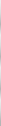 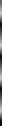 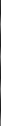 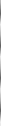 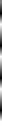 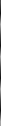 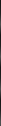 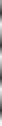 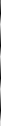 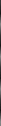 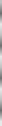 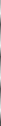 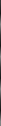 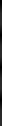 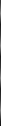 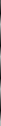 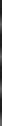 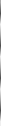 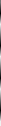 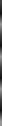 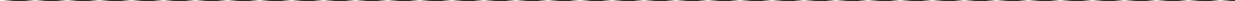 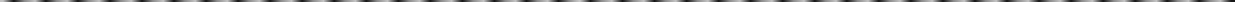 ３	高等学校（通信制課程）(１)状況別卒業者数（表－１１）卒業者は 399 人（男 188 人、女 211 人）で、前年度より 86 人減少している。状況別内訳は、大学等進学者 30 人、専修学校（専門課程）進学者 67 人、専修学校（一般課程）等入学者 3 人、公共職業能力開発施設等入学者 3 人、就職者（Ａ・Ｂ・Ｃ・Ｄに含まれる者を除く。）67人、左記以外の者 228 人となっている。大学等進学率は 7.5％で、前年度より 3.0 ポイント低下している。卒業者に占める就職者の割合は 17.0％で、前年度より 2.8 ポイント低下している。表－１１	高等学校（通信制課程）状況別卒業者数	単位：人・％・ポイント(２)大学等進学者数（表－１２）大学等進学者は 30 人で、前年度より 21 人減少している。進路別では、大学（学部）21 人、短期大学（本科）8 人、大学・短期大学の通信教育部 1 人、高等学校（専攻科）0 人、特別支援学校高等部（専攻科）0 人となっている。表－１２	大学等進学者数	単位：人・％・ポイント(３)就職者数・就職率（表－１３）就職者総数は 68 人(就職進学者及び就職入学者を含む。)で、前年度より 28 人減少している。卒業者に占める就職者の割合は 17.0％で、前年度より 2.8 ポイント低下している。表－１３	就職者数・就職率	単位：人・％・ポイント(４)産業別就職者数（表－14）産業別就職者数（就職進学者等を含む。）では、医療・福祉が 15 人で最も多く、次いで宿泊業・飲食サービス業 12 人、建設業、卸売業・小売業 10 人等となっている。表－１４	産業別就職者数（就職進学者及び就職入学者を含む。）	単位：人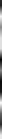 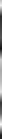 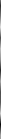 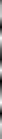 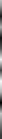 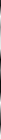 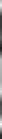 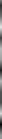 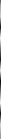 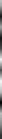 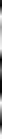 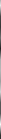 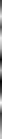 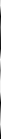 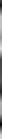 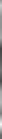 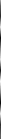 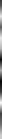 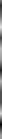 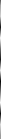 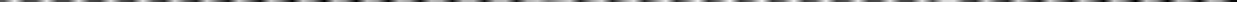 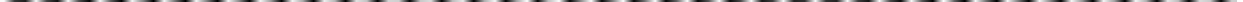 区 分区 分卒業者総数卒業者総数卒業者総数Ａ 高等学校等進学者Ａ 高等学校等進学者Ａ 高等学校等進学者Ｂ 専修学校(高等課程) 進学者Ｂ 専修学校(高等課程) 進学者Ｂ 専修学校(高等課程) 進学者区 分区 分計男女計男女計男女26年3月26年3月13,2566,7066,55013,0726,5796,4934-427年3月計12,6666,4396,22712,5376,3616,1761-127年3月国 立18799881869888---27年3月公 立12,3586,2716,08712,2306,1946,0361-127年3月私 立12169521216952---増	減増	減△ 590△ 267△ 323△ 535△ 218△ 317△ 3-△	3区 分区 分Ｃ 専修学校(一般課程) 等入学者Ｃ 専修学校(一般課程) 等入学者Ｃ 専修学校(一般課程) 等入学者Ｄ 公共職業能力開発施設等入学者Ｄ 公共職業能力開発施設等入学者Ｄ 公共職業能力開発施設等入学者就職者就職者就職者区 分区 分計男女計男女計男女26年3月26年3月11077-3431327年3月計20211-2421327年3月国 立---------27年3月公 立2-211-2421327年3月私 立---------増	減増	減1△ 12△ 6△ 6-△ 10△ 10-区 分区 分左記以外の者左記以外の者左記以外の者不詳・死亡の者不詳・死亡の者不詳・死亡の者Ａ・Ｂ・Ｃ・Ｄのうち就職者（再掲）Ａ・Ｂ・Ｃ・Ｄのうち就職者（再掲）Ａ・Ｂ・Ｃ・Ｄのうち就職者（再掲）区 分区 分計男女計男女計男女26年3月26年3月136865022-1313-27年3月計100554511-1513227年3月国 立11-------27年3月公 立99544511-1513227年3月私 立---------増	減増	減△ 36△ 31△ 5△ 1△ 1-2-2区 分区 分高等学校等進 学 率高等学校等進 学 率高等学校等進 学 率卒業者に占める就職者の割合卒業者に占める就職者の割合卒業者に占める就職者の割合高等学校等進 学 率高等学校等進 学 率卒業者に占める就職者の割合卒業者に占める就職者の割合区 分区 分計男女計男女東北全国東北全国26年3月26年3月98.698.199.10.40.70.098.898.40.30.427年3月計99.098.899.20.30.50.198.998.50.20.427年3月国 立99.599.0100.0---99.50.027年3月公 立99.098.899.20.30.50.198.50.427年3月私 立100.0100.0100.0---99.50.0増	減増	減0.40.70.1△ 0.1△ 0.20.10.10.1△ 0.1-区 分総	数総	数総	数高 等 学 校(全・定の本科・別科)高 等 学 校(全・定の本科・別科)高 等 学 校(全・定の本科・別科)高等専門学校高等専門学校高等専門学校特別支援学校（高等部）特別支援学校（高等部）特別支援学校（高等部）高等学校本科(通信制)高等学校本科(通信制)高等学校本科(通信制)区 分計男女計男女計男女計男女計男女26 年3月13,0726,5796,49312,6066,2686,338180135451439548143816227 年3月12,5376,3616,17612,1496,1136,0361661125411684321065254増	減△ 535△ 218△ 317△ 457△ 155△ 302△ 14△ 239△ 27△ 11△ 16△ 37△ 29△ 8区 分区 分区 分区 分専修学校  (高等課程) 進学者数専修学校  (高等課程) 進学者数専修学校  (高等課程) 進学者数専修学校(一般課程)等入学者数専修学校(一般課程)等入学者数専修学校(一般課程)等入学者数専修学校(一般課程)等入学者数専修学校(一般課程)等入学者数専修学校(一般課程)等入学者数専修学校(一般課程)等入学者数専修学校(一般課程)等入学者数専修学校(一般課程)等入学者数専修学校(一般課程)等入学者数専修学校(一般課程)等入学者数公共職業能力開発施設等 入学者数公共職業能力開発施設等 入学者数公共職業能力開発施設等 入学者数公共職業能力開発施設等 入学者数公共職業能力開発施設等 入学者数区 分区 分区 分区 分専修学校  (高等課程) 進学者数専修学校  (高等課程) 進学者数専修学校  (高等課程) 進学者数計計計計専修学校（一般課程）専修学校（一般課程）専修学校（一般課程）各種学校各種学校各種学校各種学校公共職業能力開発施設等 入学者数公共職業能力開発施設等 入学者数公共職業能力開発施設等 入学者数公共職業能力開発施設等 入学者数公共職業能力開発施設等 入学者数区 分区 分区 分区 分計男女計男男女計男女計男男女計計男男女26年3月4-4111----111-7777-27年3月1-12--2---2--21111-増減△ 3-△ 31△12---1△12△6△6-区 分区 分計計第１次産業第１次産業第２次産業第２次産業第３次産業第３次産業左記以外のもの左記以外のもの区 分区 分うち県外うち県外うち県外うち県外うち県外26年3月26年3月47243-241216114127年3月計3919711781382227年3月国	立----------27年3月公	立3919711781382227年3月私	立----------27年3月増	減△ 8△ 541△ 7△ 4△ 3△ 3△ 2127年3月県外就職率48.748.714.314.347.147.161.561.5100.0100.0区 分区 分卒	業	者	総	数卒	業	者	総	数卒	業	者	総	数Ａ大 学 等 進 学 者Ａ大 学 等 進 学 者Ａ大 学 等 進 学 者Ｂ	専 修 学 校(専門課程)進学者Ｂ	専 修 学 校(専門課程)進学者Ｂ	専 修 学 校(専門課程)進学者Ｃ	専 修 学 校(一般課程)等入学者Ｃ	専 修 学 校(一般課程)等入学者Ｃ	専 修 学 校(一般課程)等入学者区 分区 分計男女計男女計男女計男女26年3月26年3月12,5946,2646,3305,3862,4452,9411,9586711,28740821219627年3月計12,5476,4516,0965,5222,6012,9211,8226981,12441020820227年3月公 立9,6444,9684,6764,3392,0012,3381,31148782432517614927年3月私 立2,9031,4831,4201,183600583511211300853253増	減増	減△ 47187△ 234136156△ 20△ 13627△ 1632△ 46区 分区 分Ｄ 公共職業能力開発施設等入学者Ｄ 公共職業能力開発施設等入学者Ｄ 公共職業能力開発施設等入学者就	職	者就	職	者就	職	者就	職	者就	職	者一時的な仕事に就いた者一時的な仕事に就いた者一時的な仕事に就いた者左記以外の者左記以外の者左記以外の者区 分区 分計男女計男男女女計男女計男女区 分区 分計男女計正規の職員等正規の職員等でない者正規の職員等正規の職員等でない者計男女計男女26年3月26年3月248219294,0752,4562,4561,6191,61953173645423422027年3月計239217224,0542,445101,5782132112146425920527年3月公 立183166173,1601,945101,18520145931217813427年3月私 立5651589450003931186121528171増	減増	減△ 9△ 2△ 7△ 21△ 1△ 1△ 20△ 20△ 21△ 6△ 151025△ 15区 分区 分不詳・死亡の者不詳・死亡の者不詳・死亡の者計のうち(再掲)計のうち(再掲)計のうち(再掲)大学等進学率大学等進学率大学等進学率卒業者に占める就職者の割合卒業者に占める就職者の割合卒業者に占める就職者の割合過年度卒業者のうち大学等志願者区 分区 分計男女Ａ･Ｂ･ Ｃ･Ｄのうち就職している者大  学 等志  願 者就職者計の う ち県内就職者計男女計男女過年度卒業者のうち大学等志願者26年3月26年3月12102435,7982,42542.839.046.532.739.426.147527年3月計422385,7102,36444.040.347.932.638.326.638427年3月公 立---304,5981,83745.040.350.033.139.626.233727年3月私 立42281,11252740.840.541.131.133.928.247増	減増	減△ 8△ 8-△ 5△ 88△ 611.21.31.5△ 0.1△ 1.10.5△ 91区 分計計計大学(学部)大学(学部)大学(学部)短期大学(本科)短期大学(本科)短期大学(本科)区 分計男女計男女計男女26 年 3 月5,3862,4452,9414,4622,2882,17479310568827 年 3 月5,5222,6012,9214,5492,4292,120814110704増	減136156△ 2087141△ 5421516区 分大 学 ・ 短 期 大 学 の 通 信 教 育 部大学・短期大学別科、高等学校専攻科特 別 支 援 学 校 高 等 部 専 攻 科大 学 ・ 短 期 大 学 の 通 信 教 育 部大学・短期大学別科、高等学校専攻科特 別 支 援 学 校 高 等 部 専 攻 科大 学 ・ 短 期 大 学 の 通 信 教 育 部大学・短期大学別科、高等学校専攻科特 別 支 援 学 校 高 等 部 専 攻 科大 学 等 進 学 率大 学 等 進 学 率大 学 等 進 学 率大 学 等 進 学 率大 学 等 進 学 率区 分大 学 ・ 短 期 大 学 の 通 信 教 育 部大学・短期大学別科、高等学校専攻科特 別 支 援 学 校 高 等 部 専 攻 科大 学 ・ 短 期 大 学 の 通 信 教 育 部大学・短期大学別科、高等学校専攻科特 別 支 援 学 校 高 等 部 専 攻 科大 学 ・ 短 期 大 学 の 通 信 教 育 部大学・短期大学別科、高等学校専攻科特 別 支 援 学 校 高 等 部 専 攻 科青 森 県青 森 県青 森 県東 北全 国区 分計男女計男女東 北全 国26 年 3 月131527942.839.046.544.853.827 年 3 月159629744.040.347.945.254.5増	減2810181.21.31.40.40.7区	分専	修	学	校( 専 門 課 程 ) 進 学 者 数専	修	学	校( 専 門 課 程 ) 進 学 者 数専	修	学	校( 専 門 課 程 ) 進 学 者 数専修学校(一般課程)等入学者数専修学校(一般課程)等入学者数専修学校(一般課程)等入学者数専修学校(一般課程)等入学者数専修学校(一般課程)等入学者数専修学校(一般課程)等入学者数専修学校(一般課程)等入学者数専修学校(一般課程)等入学者数専修学校(一般課程)等入学者数区	分専	修	学	校( 専 門 課 程 ) 進 学 者 数専	修	学	校( 専 門 課 程 ) 進 学 者 数専	修	学	校( 専 門 課 程 ) 進 学 者 数計計計専修学校（一般課程）専修学校（一般課程）専修学校（一般課程）各種学校各種学校各種学校区	分計男女計男女計男女計男女26 年 3 月1,9586711,287408212196151698225714311427 年 3 月1,8226981,1244102082022259812718511075増	減△ 13627△ 1632△ 46742945△ 72△ 33△ 39区	分公 共 職 業  能  力  開  発施 設 等 入 学 者 数公 共 職 業  能  力  開  発施 設 等 入 学 者 数公 共 職 業  能  力  開  発施 設 等 入 学 者 数区	分計男女26 年 3 月2482192927 年 3 月23921722増	減△ 9△ 2△ 7区	分卒業者総数卒業者に占める就職者の割合（就職率）卒業者に占める就職者の割合（就職率）卒業者に占める就職者の割合（就職率）卒業者に占める就職者の割合（就職率）卒業者に占める就職者の割合（就職率）区	分卒業者総数就職者総数就職者就職進学者･ 就職入学者青	森	県青	森	県青	森	県東 北全 国区	分卒業者総数就職者総数就職者就職進学者･ 就職入学者計男女東 北全 国26 年 3 月12,5944,1184,0754332.739.426.128.617.527 年 3 月12,5474,0924,0543832.638.326.628.717.8増	減△ 47△ 26△ 21△ 5△  0.1△  1.10.50.10.3区	分総	数県内・県外の別県内・県外の別県	外	就	職	の	主	な	都	道	府	県県	外	就	職	の	主	な	都	道	府	県県	外	就	職	の	主	な	都	道	府	県県	外	就	職	の	主	な	都	道	府	県県	外	就	職	の	主	な	都	道	府	県区	分総	数県	内県	外東京都神奈川県埼玉県宮城県その他の県26	年	3	月4,1182,4251,69387116611414939327	年	3	月4,0922,3641,728874197103164390増	減△ 26△ 6135331△ 1115△ 3卒業者に占める就 職 者 の 割 合32.657.842.250.611.46.09.522.6区	分卒	業	者	総	数卒	業	者	総	数卒	業	者	総	数Ａ大 学 等 進 学 者Ａ大 学 等 進 学 者Ａ大 学 等 進 学 者Ｂ	専 修 学 校(専門課程)進学者Ｂ	専 修 学 校(専門課程)進学者Ｂ	専 修 学 校(専門課程)進学者Ｃ	専 修 学 校(一般課程)等入学者Ｃ	専 修 学 校(一般課程)等入学者Ｃ	専 修 学 校(一般課程)等入学者区	分計男女計男女計男女計男女25 年 度 間48523225351262581404173426 年 度 間399188211301515673334321増	減△ 86△ 44△ 42△ 21△ 11△ 10△ 14△ 7△ 7△ 4△ 1△ 3区	分Ｄ	公共職業能力開発施設等入学者Ｄ	公共職業能力開発施設等入学者Ｄ	公共職業能力開発施設等入学者就	職	者就	職	者就	職	者左 記 以 外 の 者左 記 以 外 の 者左 記 以 外 の 者不詳・死亡の者不詳・死亡の者不詳・死亡の者区	分計男女計男女計男女計男女25 年 度 間541965244245107138---26 年 度 間33-67293822810512311-増	減△ 2△ 1△ 1△ 29△ 23△ 6△ 17△ 2△ 1511-区 分計のうち(再掲)計のうち(再掲)大学等進学率大学等進学率大学等進学率卒業者に占める就職者の割合卒業者に占める就職者の割合卒業者に占める就職者の割合過年度卒業 者のうち大学等志願者区 分Ａ･Ｂ･Ｃ･Ｄのうち就職している者大 学 等志 願 者計男女計男女過年度卒業 者のうち大学等志願者25 年 度 間-4910.511.29.919.822.417.4926 年 度 間1347.58.07.117.016.018.03増	減1△ 15△ 3.0△ 3.2△ 2.8△ 2.8△ 6.40.6△ 6区 分計計計大   学(学部)短期大学(本科)大学・短期大学の通信教 育 部高等学校(専攻科)特別支援学校高等部(専攻科)大学等進学率大学等進学率大学等進学率大学等進学率大学等進学率区 分計計計大   学(学部)短期大学(本科)大学・短期大学の通信教 育 部高等学校(専攻科)特別支援学校高等部(専攻科)青森県青森県青森県東北全国区 分計男女大   学(学部)短期大学(本科)大学・短期大学の通信教 育 部高等学校(専攻科)特別支援学校高等部(専攻科)計男女東北全国25 年 度 間51262534152--10.511.29.912.616.426 年 度 間3015152181--7.58.07.113.216.8増	減△ 21△ 11△ 10△ 13△ 7△ 1--△  3.0△  3.2△  2.80.60.4区	分卒業者総数卒業者に占める就職者の割合卒業者に占める就職者の割合卒業者に占める就職者の割合卒業者に占める就職者の割合卒業者に占める就職者の割合区	分卒業者総数就職者総数就職者就職進学者･ 就職入学者青	森	県青	森	県青	森	県東 北全 国区	分卒業者総数就職者総数就職者就職進学者･ 就職入学者計男女東 北全 国25 年 度 間4859696-19.822.417.416.116.626 年 度 間3996867117.016.018.015.818.0増	減△ 86△ 28△ 291△  2.8△  6.40.6△  0.31.4区総農漁砂鉱建製熱電情運卸金物不業・林業利・採採石集設造供気給・・ガ水報通信輸業・郵売業・小融業・保品動賃産貸業業道ス便売険分数業業業・業業業・業業業業業・